School Dinner Menu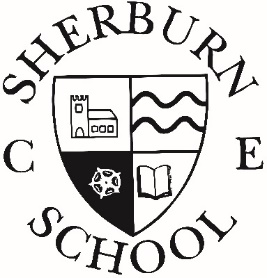 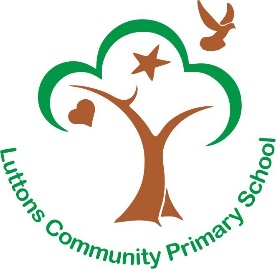 Winter Term 2022Very occasionally due to circumstances beyond our control, it may be necessary to change from the menuDISHES AND THEIR ALLERGEN CONTENT – Wolds & Vale FederationWeek 1Week 2Week 3Separate Main Meal optionJacket Potato & CheeseSeparate Main Meal optionJacket Potato & TunaSeparate Main Meal optionJacket Potato & BeansMondayMondayMondayCheese & Tomato PizzaSauté PotatoesPeas & SweetcornChocolate CrunchPasta BolognaiseGreen Beans & SweetcornGarlic BreadOat Cookies & SultanasChicken Korma & RiceCauliflower & Green BeansNaan BreadChocolate Sponge & CustardTuesdayTuesdayTuesdayChicken & Broccoli Pasta BakeCarrots & Green BeansGarlic BreadCheese & CrackersChicken & Vegetable CasseroleBaby New PotatoesMixed Veg & CauliflowerStrawberry Yogurt & Summer BerriesCreamy Macaroni CheeseBroccoli & SweetcornGarlic BreadFresh Fruit SaladWednesdayWednesdayWednesdayMinced Beef & Yorkshire PuddingsRoast PotatoesMixed Veg & SweetcornPeaches & Ice-creamPork Loin & GravyMashed PotatoCarrots & BroccoliRice Pudding & MandarinsChicken in GravyRoast PotatoesCarrots & PeasShortcake BiscuitThursdayThursdayThursdaySausage & GravyMashed PotatoCarrots & BroccoliSliced BreadApple Crumble & CustardQuorn Dippers & Tomato SaucePotato WedgesPeas & SweetcornChocolate Orange & Sponge & CustardNacho Beef Bake & RiceSweetcorn & Green BeansBerry Sponge & CustardFridayFridayFridayFish FingersChipsBeansJam & Sponge & CustardBreaded Salmon PortionsChipsBeansFlapjackBattered FishChipsBeansCarrot CakeDISHES (with allergens)DISHES (with allergens)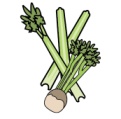 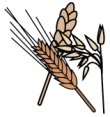 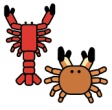 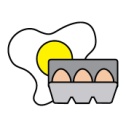 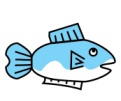 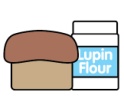 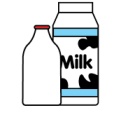 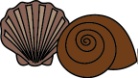 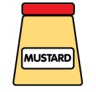 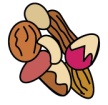 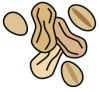 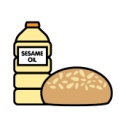 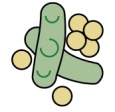 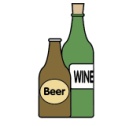 The foods below are some or all of the menu items for each day. Unlisted items do not contain identified allergens.The foods below are some or all of the menu items for each day. Unlisted items do not contain identified allergens.CeleryCereals containing glutenCrustaceansEggsFishLupinMilkMolluscMustardNutsPeanutsSesame seedsSoyaSulphur DioxideWeek 1MonMonCheese & Tomato PizzaWeek 1MonMonChocolate CrunchWeek 1TueTueChicken & Broccoli BakeWeek 1TueTueCheese & CrackersWeek 1WedWedMinced Beef & Yorkshire PuddingWeek 1WedWedPeaches & Ice-CreamWeek 1ThurThurSausages & GravyWeek 1ThurThurApple Crumble & CustardWeek 1FriFriFish FingersWeek 1FriFriJam & Sponge CustardWeek 2MonMonPasta BolognaiseWeek 2MonMonOak Cookies & SultanasWeek 2TueTueChicken & Veg CasseroleWeek 2TueTueStrawberry Yogurt & Summer BerriesWeek 2WedWedPork Loin & GravyWeek 2WedWedRice Pudding & MandarinsWeek 2ThurThurQuorn Dippers & Tomato SauceWeek 2ThurThurChocolate Orange Sponge & CustardWeek 2FriFriBreaded SalmonWeek 2FriFriFlapjackWeek 3MonMonChicken Korma & RiceWeek 3MonMonChoc Sponge & CustardWeek 3TueTueCreamy Macaroni CheeseWeek 3TueTueFresh Fruit SaladWeek 3WedWedChicken in GravyWeek 3WedWedShortcake BiscuitWeek 3ThurThurNacho Beef Bake & RiceWeek 3ThurThurBerry Sponge & CustardWeek 3FriFriBattered FishWeek 3FriFriCarrot CakeJacket Potato & CheeseJacket Potato with TunaJacket Potato with Beans